31.03.2020 - wtorekKLASA IEDUKACJA WCZESNOSZKOLNATemat : Na wiejskim podwórkuWskazywanie bohaterów wysłuchanego opowiadania i określanie ich cech. Wprowadzenie spółgłoski miękkiej ś, Ś. Ćwiczenia w czytaniu i pisaniu. Uzupełnianie luk wyrazowych w zdaniach. Wprowadzenie liczby 17 w aspekcie głównym i porządkowym, nauka jej pisania. Wykonanie pracy „Gdacząca kura”.W tym dniu uczniowie:Słuchają tekstu ze s. 60, wskazują bohaterów wysłuchanego opowiadania i określają ich cechy Dzielą wyrazy na głoski i sylabyCzytają wspólnie z rodzicami z podziałem na sylaby: dziecko zieloną sylabę rodzic czarną i odwrotnieUzupełniają ćwiczenie na s. 50 – 51Poznają liczbę 17 – ćwiczenie s. 3Rysują w zeszycie do matematyki 17 koralików: 10 w jednym kolorze i 7 w innym, piszą 3 rządki  - 17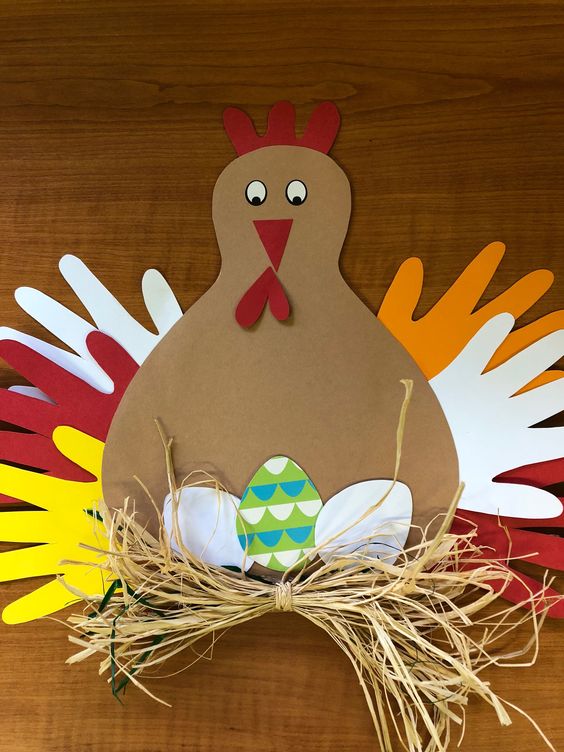 Wykonują z dostępnych w domu materiałów pracę „Gdacząca kura”. Przykładowy wzór obok, ale może być innaUzupełniają w zeszycie do kaligrafii ś Ś – s.48Proszę wysłać mi filmik z nagraniem czytającego dziecka i zdjęcie  „Gdaczącej kury”. JĘZYK ANGIELSKI Temat : My family. Review & I can – ciąg dalszy. (Moja rodzina. Powtórzenie wiadomości – ciąg dalszy). W ramach utrwalenia poznanego słownictwa dotyczącego rozdziału pt. My family (Moja rodzina) narysuj obrazek przedstawiający członków swojej rodziny i podpisz na nim (po angielsku) kto kim jest (np. me – ja, mum, dad, sister, brother itd.). Postaraj się wykonać go starannie i samodzielnie!Praca będzie podlegała ocenie!Trzeba ją będzie sfotografować i przesłać do mnie: - albo jako wiadomość mms,- albo mailem na podany adres: katarzynaaskorupa@gmail.com,- albo na faceebooku.W jak najbardziej dogodny dla Państwa sposób.W razie jakichkolwiek pytań lub wątpliwości jestem także dostępna pod numerem telefonu: 660-893-237 (Katarzyna Skorupa)WYCHOWANIE FIZYCZNETemat: Podstawowe umiejętności lekkoatletyczne                                                                                 Rozgrzewka ogólnorozwojowa                                                                                                                     Marszobieg                                                                                                                                                              Trucht po prostej i slalomem z omijaniem przeszkód                                                                                      Szybki bieg po prostej i slalomem z omijaniem przeszkód                                                                                   Bieg na czworakach przodem i tyłem                                                                                                                          Start do biegu z różnych pozycji (stojąc przodem, stojąc tyłem, siedząc)